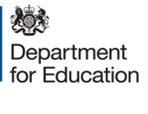 xxxx16 May 2022 Dear [xxxx]Thank you for your application for Initial Teacher Training (ITT) Accreditation and for the work you undertook in putting the application together.  On behalf of the Secretary of State for Education, the Rt Hon Nadhim Zahawi MP, I am pleased to inform you that your application was successful, and [xxxx] has been accredited for the delivery of ITT leading to Qualified Teacher Status (QTS) from September 2024 onwards. Some brief feedback and scores have been included in Annex A.  The accreditation process was designed to ensure that all accredited ITT providers are able to deliver high quality ITT against the new Quality Requirements which will become part of the ITT criteria 2024/2025, which come into effect in September 2024, from which point, providers must adhere to the new requirements.  Introduction to stage 2 Following the award of accreditation, you will now enter stage 2. Stage 2 is designed to be a supportive follow-up phase, working with accredited providers to ensure all ITT courses are high quality and developed in line with the ITT criteria 2024/25. The process will look in particular at providers’ curricula and their readiness to deliver in key new areas of the ITT criteria 2024/25 (mentoring, partnerships and intensive training & practice). Please download the full guidance on the stage 2 process from GOV.UK at this link.Curriculum development conference DfE will open stage 2 with an online conference for accredited providers from round 1 on Wednesday 29 June 2022. Providers are strongly encouraged to attend and may register up to 10 attendees per provider. The conference will feature useful and practical sessions from Ofsted, the Education Endowment Foundation (EEF) and other national and international expert speakers who will support providers in the ongoing development of their curricula ready for delivery against the new ITT criteria 2024/25.    Ofsted will provide an overview of the key themes of strengths and areas for development found during inspections completed under the new Ofsted ITE framework, since January 2021. EEF will focus on the evidence base behind the Core Content Framework (CCF) and summarise some lessons from the EEF's work quality assuring the application of the evidence base in Early Career Framework (ECF) and National Professional Qualification (NPQ) training materials. Register your attendance for this event here. If you have further queries about stage 2 or the next steps that are not included in the Stage 2 guidance, please contact DfE at ITT.providersupport@education.gov.uk. Set-up grant You’ll shortly receive guidance on how to access the set-up cost grant that is available to successfully accredited providers. Prior to 2024/25 delivery, all accredited providers must be registered on the Becoming a Teacher digital services. The Becoming a Teacher team will contact you in the academic year 2023/24 to find out who in your organisation needs access to each of the Publish, Manage, and Register services and explain how to get started. You do not need to take any further action at this point.  Accreditation Certificate We will shortly issue you a certificate of accreditation. To ensure your details are correct in the certificate, please complete this short form. Please note that when Round 2 of the accreditation process has concluded, we expect to publish a list of successful accredited providers. This will enable those currently operating in the sector who do not plan to become an accredited provider from 2024 to make contact and discuss potential future partnerships with those who have been successful. I would like to thank you for your hard work and commitment to ITT and look forward to seeing the impact your provider will make. Yours sincerely, 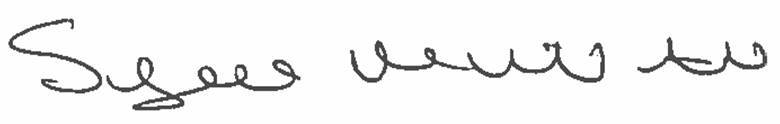 Nabil Ali  Deputy Director, ITT Reform Programme Annex A – [name] Scores and FeedbackQuestion 1a. Trainee curriculum Score:Feedback: Feedback: Question 1b. Trainee curriculum example  Score: Feedback:Feedback:Question 1c. Mentoring Score: Feedback:Feedback:Question 2. Partnerships Score: Feedback:Feedback: